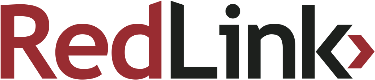 Contact:RedLink: Nicola Posernposer@redlink.com +1 508 366 5653CLOCKSS Archive and RedLink® Announce the Preservation of Remarq® Curated User CommentsRemarq, the editorial engagement and researcher collaboration platform from RedLink®, will give publishers the ability to preserve user comments in CLOCKSS.March 20, 2019, Westborough MA – RedLink and CLOCKSS are pleased to announce the ability for publishers to preserve curated user comments submitted and managed via Remarq. Remarq is RedLink’s tool for the research and education communities offering collaboration, annotation, commenting, article sharing, and editorial tools, all on the publisher’s site and utilizing the version of record. Remarq launched in 2017 and has seen rapid adoption by journal publishers and end-users.Through this arrangement with Remarq, CLOCKSS expands the web-based scholarly content it preserves, which will now include user comments created and curated using Remarq tools and administrative systems. Remarq comments can contain images, videos, figures, and tables, and can be co-authored to support academic collaboration. Comments can be generated by authors, editors, invited experts, and readers on the article page. “Remarq already hosts hundreds of comments, thanks to how publishers have cultivated involvement with their communities,” said Kent Anderson, CEO of RedLink. “We’re pleased to have established this relationship with CLOCKSS, and proud to see how the robust commenting systems and administrative tools we’ve created for Remarq enable quality commentary worth preserving.”“Scholarly content is evolving, and as a digital preservation solution, the CLOCKSS Archive constantly reviews the scope of the content types that we preserve. We are pleased to work with RedLink to preserve the comments using Remarq, and to expand our scope to test the inclusion of post-publication content in our archive,” said CLOCKSS Executive Director Craig Van Dyck.********************** About RedLink® RedLink helps libraries, publishers, and users see what they’ve been missing. RedLink’s products include powerful, intuitive dashboards for libraries and publishers (Library Dashboard and Publisher Dashboard), unique sales prospecting engines for publishers (SiteLeads™), and editorial engagement tools for editors, authors, and readers (Remarq®). RedLink also offers RedLink Network, a free service libraries and publishers can use to collaborate on synchronizing access credentials and service needs. About CLOCKSSA collaboration of the world’s leading academic publishers and research libraries, CLOCKSS (www.clockss.org) provides a sustainable dark archive to ensure the long-term survival of Web-based scholarly content. CLOCKSS (Controlled LOCKSS) employs a unique approach to archiving (Lots of Copies Keep Stuff Safe) that was initiated by Stanford Libraries in 1999. Digital content is stored in the CLOCKSS archive with no user access unless a “trigger” event occurs. The LOCKSS technology regularly checks the validity of the stored data and preserves it for the long term.  CLOCKSS operates 12 archive nodes at leading academic institutions worldwide, preserving the authoritative versions of over 30 million digital journal articles, 25,000 serials, and 80,000 book titles, and a growing collection of supplementary materials and metadata information. So far 53 titles have been triggered and made available from the CLOCKSS Archive via open access. A strong and secure organization, CLOCKSS is supported by 300 supporting libraries and 260 participating publishers.